
Subject MATHEMATICS FOR FOOD SCIENCES                         Type 	            Semester 	   ECTS  	    Code 	OBLIGATORY (O) 	    1 	                    6 	         130MFS101Subject LecturerSubject AssistantSubject TutorLaura Ajeti, PhD (c)Goals and ObjectivesThe main goal of this course is for the first year student to become familiar with some of the basic mathematical concepts such as: matrices and operations with them, determinants and their properties, systems of linear equations.The student should be prepared with knowledge of functions, limits of strings and functions, derivatives of functions, indefinite and definite integrals, as well as knowledge of differential equations, which find application both in mathematical disciplines as well as in economic, natural, technical, and computer sciences etc.Expected Result      - The student will be able to solve the matrix equation, the linear system using the Gaussian algorithm. Recognize and sketch graphs of basic functions, determine the domain of more complex functions, and identify basic curves given implicit or parametric parameters. Calculate the boundary values of strings and functions. Calculate the derivatives of functions, and determine the approximate value function. Apply differential calculus to various problems related to the study of functions and their graphs. Use basic methods of integration, and to connect the concept of definite and indefinite integrals. Apply the definite integral.ContentWeekly Plan                                                                       WeekInforming students with the course program.                        1Matrices (meaning and operations with matrices).                2Determinants and their properties. Inverse matrix.               3Systems of linear equations.                                                 4Homogeneous equation systems.                                         5The meaning of function, properties and elementary functions.                                    6Numeric Strings. Arithmetic and Geometric series.             7    String limit. Number .                                                          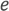 	8 First Colloquium Limit of function and continuity of function.                           9The derivative of the function. The application of the derivative. Rules of derivation.         10                                                           Derivative of composite functions.                                       11 L'Hospital rules. Examining the properties of the function through the derivative.                                            12The Indefinite Integral. Substitution and partial integration method.                         13The Indefinite Integral. Some properties of the definite integral. Application to the definite integral.            Second Colloquium                                                           14                                                                              	Final exam                                                                   15Literature/ReferencesDr.Sc.Rexhep Gjergji: Mathematics for the students of MBE Faculty; draft book, Prishtinë.Dr.sc Ajet Ahmeti, Mathematics for Economists, Prishtina 2003.S.Shkodra, A.Jusufi: Lecture in a Dispense FormH.Peci, M.Doko: Mathematics 1, Prishtina, 1996Harshbarger R. & Reynolds J: Mathematical Applications, Boston New York(2004)ContactEmail: 	laura.ajeti@ubt-uni.net 